KUVVET VE HAREKET- ETKİNLİK1. Aşağıda verilen numaralarla gösterilen araçların yön ve doğrultularını belirtiniz.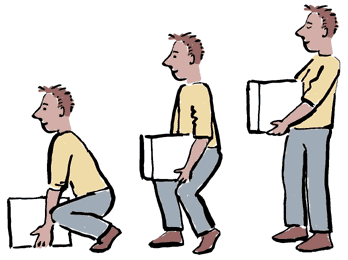 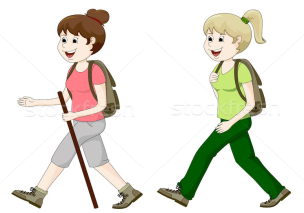 2. Aşağıda verilen kuvvetler aynı yönlü mü, mı zıt yönlü mü  işaretleyiniz.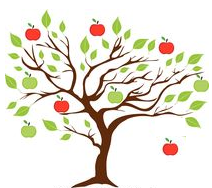 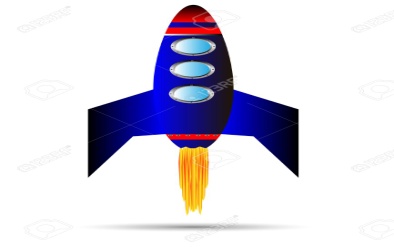 3. Aşağıda verilen durumlarda uygulanan kuvvetin yönünü ve doğrultusunu yanındaki kutucuğa yazınız.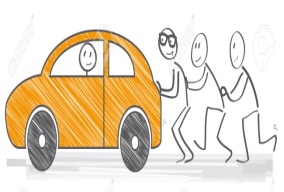 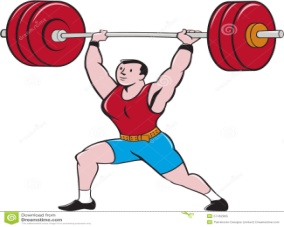 4. Aşağıdaki verilen bulmacayı soruların cevaplarını bularak ve aşağıda verilen şekliden yararlanarak uygun şekilde doldurunuz.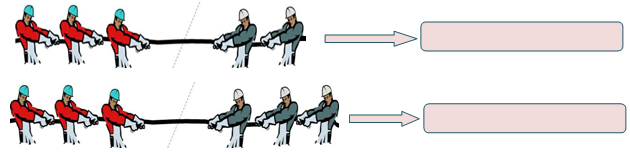 1. Şekilde 1-4 yönlerini içeren düşey doğrultunun adı.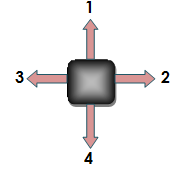 2. Şekilde 1,2,3 ve 4 numara ile gösterilenlerden her biri.3. Şekilde 2 numara ile gösterilen yön.4.Şekilde 3 numara ile gösterilen yön.5. Bir cisme etki eden kuvvetlerin bileşkesinin sıfır  olmadığı durumda etki eden kuvvetler.6.Kuvvet ölçen aracın adı.7. Bir cisme etki eden kuvvetlerin bileşkesinin sıfır  olduğu durumda etki eden kuvvetler.8. Şekilde 2-3 yönlerini içeren düşey doğrultunun adı.9.Kuvvet birimi.10. Duran bir cismi harekete geçiren, hareket halindeki cismi durduran, cismin doğrultusunu, yönünü, seklini ve hızını değiştiren etki.11. Şekilde 1 numara ile gösterilen yön.12. İki ya da daha fazla kuvvetin yaptığı etkiyi tek başına yapan kuvvet.13.Bir……………………….da iki yön vardır.14. Şekilde 4 numara ile gösterilen yön.5. Aşağıda verilen halat çekme yarışında her bir kişinin uyguladığı kuvvetler eşit ise kuvvetler dengelenmiş mi yoksa dengelenmemiş kuvvet mi olur yanındaki kutucuğa yazınız.6. Aşağıda verilen durumları hangi kuvvetlerin etkisi altınadır dengelenmiş mi, dengelenmemiş mi uygun şekilde işaretleyiniz.derskitabicevaplarim.com7. Aşağıda cisimlere uygulanan kuvvetlerle ilgili verilen soruları cevaplayınız.8. Aşağıdaki şekilde her 1 birim 10 N‘a karşılık gelmektedir.Buna göre F kuvvetlerinin büyüklüklerini bularak soruları cevaplayınız.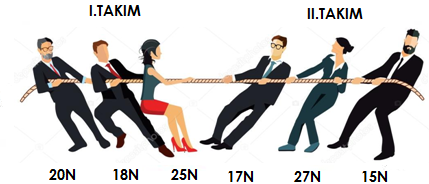 9.  Aşağıda verilen bilgiler doğru “D” yanlış ise “Y” kısmını işaretleyiniz.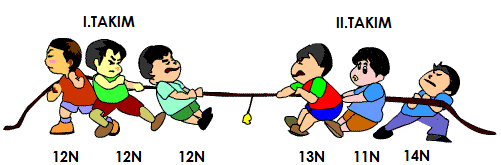 10.  Aşağıda durmakta olan araca zıt yönlü iki kuvvet etki etmektedir.Aşağıda kuvvetler ile ilgili durumlarda arabanın hareket yönünü belirtiniz.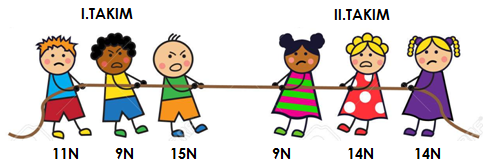 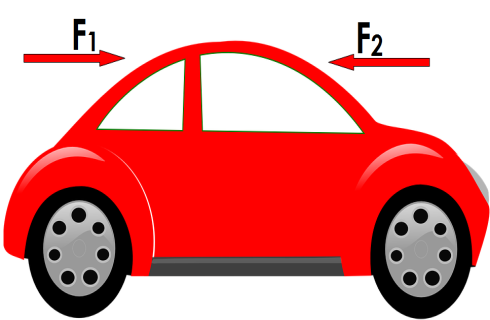 11. Aşağıdaki halan çekme yarışını hangi takım kazanır. Kutucuğu işaretleyiniz.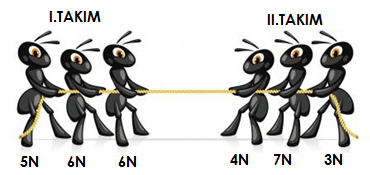 derskitabicevaplarim.com141243526578879101115121913